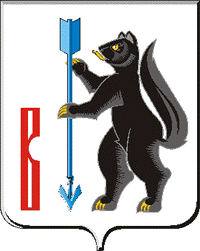 АДМИНИСТРАЦИЯГОРОДСКОГО ОКРУГА ВЕРХОТУРСКИЙП О С Т А Н О В Л Е Н И Еот 19.12.2019г. № 1030г. Верхотурье  О внесении изменений в муниципальную программу «Комплексное развитие сельских территорий городского округа Верхотурский до 2025 года», утвержденную постановлением Администрации городского округа Верхотурский от 30.09.2019г. № 804В соответствии с Бюджетным кодексом Российской Федерации, Федеральным законом от 06 октября 2003 года № 131-ФЗ «Об общих принципах организации местного самоуправления в Российской Федерации», постановлением Правительства Российской Федерации от 31 мая 2019 года № 696 «Об утверждении государственной программы Российской Федерации «Комплексное развитие сельских территорий», постановлением Администрации городского округа Верхотурский от 06 мая 2019 года № 373 «Об утверждении Порядка формирования и реализации муниципальных программ городского округа Верхотурский», руководствуясь Уставом городского округа Верхотурский,ПОСТАНОВЛЯЮ:1. Муниципальную программу «Комплексное развитие сельских территорий городского округа Верхотурский до 2025 года», утвержденную постановлением Администрации городского округа Верхотурский от 30.09.2019г. № 804, изложить в новой редакции (прилагается). 	2.Опубликовать настоящее постановление в информационном бюллетене «Верхотурская неделя» и разместить на официальном сайте городского округа Верхотурский. 3.Контроль исполнения настоящего постановления оставляю за собой. Главагородского округа Верхотурский                                                          А.Г.ЛихановПриложение к постановлению Администрациигородского округа Верхотурскийот 19.12.2019г. № 1030«О внесении изменений в муниципальную программу «Комплексное развитие сельских территорий городского округа Верхотурский до 2025 года», утвержденную постановлением Администрации городского округа Верхотурский от 30.09.2019г. № 804Муниципальная программа «Комплексное развитие сельских территорий городского округа Верхотурскийдо 2025 года»ПАСПОРТ муниципальной программы «Комплексное развитие сельских территорий городского округа Верхотурский до 2025 года»Ответственный исполнитель муниципальной программыАдминистрация городского округа ВерхотурскийСроки реализации муниципальной программы01.01.2020 – 31.12.2025 годыЦели и задачи муниципальной программыЦели муниципальной программы: 1) сохранение доли сельского населения от общей численности населения городского округа Верхотурский;2) обеспечение создания комфортных условий жизнедеятельности в сельской местности;3) реализация проектов по благоустройству сельских территорий.Задачи муниципальной программы: 1) улучшение жилищных условий граждан, проживающих на сельских территориях городского округа Верхотурский;2) повышение уровня обустройства объектами инженерной инфраструктуры на сельских территориях;3) реализация инициативных проектов, направленных на развитие сельских территорий городского округа ВерхотурскийПеречень подпрограмм муниципальной программы Подпрограмма 1«Развитие жилищного строительства  на сельских территориях городского округа Верхотурский»;Подпрограмма 2«Развитие инженерной инфраструктуры на сельских территориях»;Подпрограмма 3«Благоустройство сельских территорий»Перечень основных целевых показателей муниципальной программы1) ввод жилых помещений (жилых домов) для граждан, проживающих на сельских территориях;2) количество семей, улучшивших жилищные условия;3) ввод в эксплуатацию распределительных газовых сетей;4) количество реализованных проектов по благоустройству сельских территорийОбъемы финансирования муниципальной программы по годам реализации, тыс. рублейВСЕГО: 18664,2 тыс. руб.:в том числе: 2020 год – 5328,1 тыс. руб.;2021 год – 2978,1 тыс. руб.;2022 год – 2283,6 тыс. руб.;2023 год – 2311,0 тыс. руб.;2024 год – 2879,8 тыс. руб.;2025 год – 2883,6 тыс. руб.из них:федеральный бюджет: 0,0 тыс. руб., в том числе: 2020 год – 0,0 тыс. руб.;2021 год – 0,0 тыс. руб.;2022 год – 0,0 тыс. руб.;2023 год – 0,0 тыс. руб.;2024 год – 0,0 тыс. руб.;2025 год – 0,0 тыс. руб.;средства по годам уточняются ежегодно по результатам отбора, областной бюджет: 11525,5 тыс. руб.в том числе:2020 год – 3087,7 тыс. руб.;2021 год – 1923,0 тыс. руб.;2022 год – 1437,0 тыс. руб.;2023 год – 1430,6 тыс. руб.;2024 год – 1823,6 тыс. руб.;2025 год – 1823,6 тыс. руб.средства областного бюджета уточняются ежегодно по результатам отбора;местный бюджет: 2251,0 тыс. руб.в том числе: 2020 год – 1186,3 тыс. руб.2021 год – 335,5 тыс. руб.2022 год – 161,5 тыс. руб.2023 год – 167,9 тыс. руб.2024 год – 199,8 тыс. руб.2025 год – 200,0 тыс. руб.внебюджетные источники: 4887,7 тыс. руб.в том числе:2020 год – 1054,1 тыс. руб.2021 год – 719,6 тыс. руб.2022 год – 685,1 тыс. руб.2023 год – 712,5 тыс. руб.2024 год – 856,4 тыс. руб.2025 год – 860,0 тыс. руб.Адрес размещения муниципальной программы в сети Интернетadm-verhotury.ru